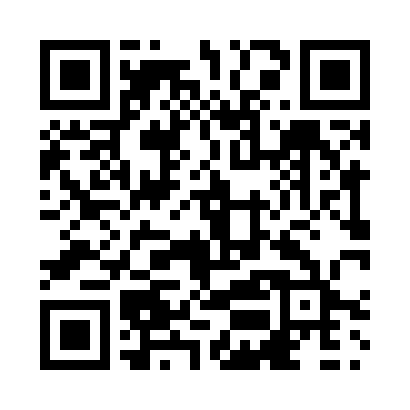 Prayer times for Grosvenor, Nova Scotia, CanadaWed 1 May 2024 - Fri 31 May 2024High Latitude Method: Angle Based RulePrayer Calculation Method: Islamic Society of North AmericaAsar Calculation Method: HanafiPrayer times provided by https://www.salahtimes.comDateDayFajrSunriseDhuhrAsrMaghribIsha1Wed4:175:531:036:048:149:502Thu4:155:521:036:058:159:523Fri4:135:501:036:068:169:544Sat4:115:491:036:068:189:555Sun4:095:471:036:078:199:576Mon4:075:461:036:088:209:597Tue4:055:441:036:098:2110:018Wed4:035:431:026:098:2210:039Thu4:015:421:026:108:2410:0510Fri3:595:401:026:118:2510:0611Sat3:575:391:026:118:2610:0812Sun3:565:381:026:128:2710:1013Mon3:545:371:026:138:2910:1214Tue3:525:361:026:148:3010:1415Wed3:505:341:026:148:3110:1516Thu3:485:331:026:158:3210:1717Fri3:475:321:026:168:3310:1918Sat3:455:311:026:168:3410:2119Sun3:435:301:036:178:3510:2320Mon3:425:291:036:188:3710:2421Tue3:405:281:036:188:3810:2622Wed3:395:271:036:198:3910:2823Thu3:375:261:036:208:4010:2924Fri3:365:251:036:208:4110:3125Sat3:345:251:036:218:4210:3326Sun3:335:241:036:218:4310:3427Mon3:315:231:036:228:4410:3628Tue3:305:221:036:238:4510:3729Wed3:295:221:036:238:4610:3930Thu3:285:211:046:248:4710:4031Fri3:275:201:046:248:4710:42